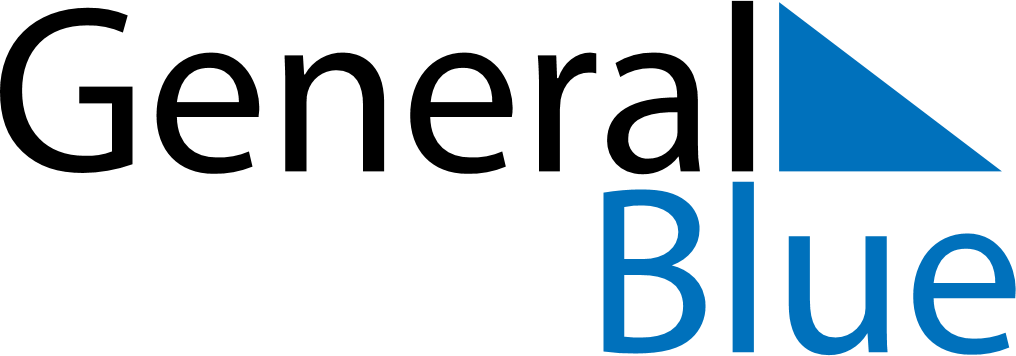 Japan 2018 HolidaysJapan 2018 HolidaysDATENAME OF HOLIDAYJanuary 1, 2018MondayNew Year’s DayJanuary 2, 2018TuesdayJanuary 2ndJanuary 3, 2018WednesdayJanuary 3rdJanuary 8, 2018MondayComing of Age DayFebruary 11, 2018SundayFoundation DayFebruary 12, 2018MondayFoundation Day (substitute day)March 21, 2018WednesdaySpring Equinox DayApril 29, 2018SundayShowa DayApril 30, 2018MondayShowa Day (substitute day)May 3, 2018ThursdayConstitution DayMay 4, 2018FridayGreenery DayMay 5, 2018SaturdayChildren’s DayJuly 16, 2018MondayMarine DayAugust 11, 2018SaturdayMountain DaySeptember 17, 2018MondayRespect-for-the-Aged DaySeptember 23, 2018SundayAutumnal Equinox DaySeptember 24, 2018MondayAutumnal Equinox Day (substitute day)October 8, 2018MondaySports DayNovember 3, 2018SaturdayCulture DayNovember 15, 2018ThursdaySeven-Five-Three FestivalNovember 23, 2018FridayLabor Thanksgiving DayDecember 23, 2018SundayEmperor’s BirthdayDecember 24, 2018MondayEmperor’s Birthday (substitute day)December 25, 2018TuesdayChristmas DayDecember 31, 2018MondayNew Year’s Eve